NOTICE OF PUBLIC HEARINGThe District School Board of Lafayette County will hold a Public Hearing at 5:00 p.m. on March 30, 2021 at the School Board Administration Building to receive public comment on the recommended instructional materials (English Language Arts K-2, 6-12) for the 2021-2022 school year. Prior to the Public Hearing, the instructional materials will be available for public review on the district website: lafayette.k12.fl.us 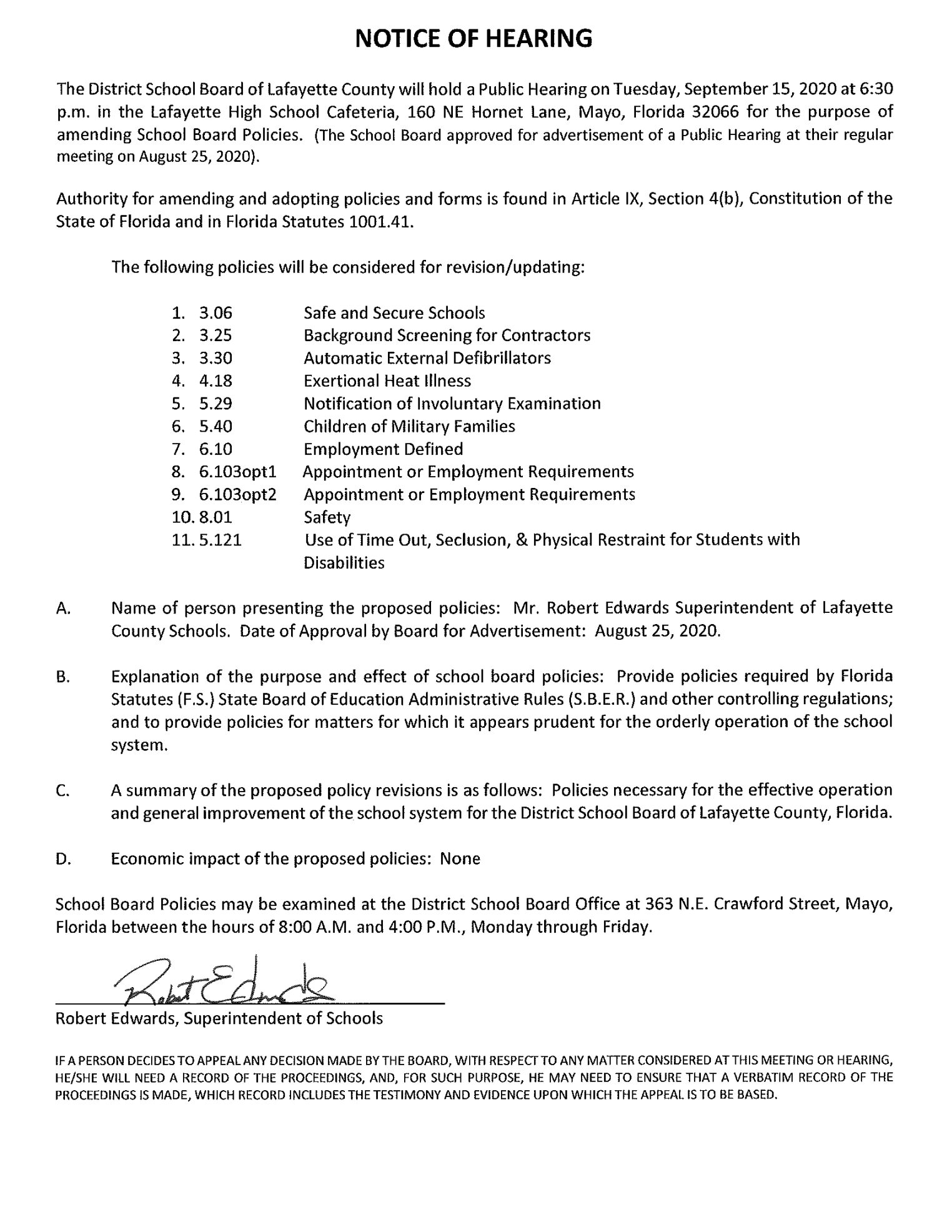 IF A PERSON DECIDES TO APPEAL ANY DECISION MADE BY THE BOARD, WITH RESPECT TO ANY MATTER CONSIDERED AT THIS MEETING OR HEARING, HE/SHE WILL NEED A RECORD OF THE PROCEEDINGS, AND, FOR SUCH PURPOSE, HE MAY NEED TO ENSURE THAT A VERBATIM RECORD OF THE PROCEEDINGS IS MADE, WHICH RECORD INCLUDES THE TESTIMONY AND EVIDENCE UPON WHICH THE APPEAL IS TO BE BASED.